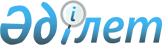 Алтынсарин ауданындағы қоғамдық жұмыстарды ұйымдастыру туралы
					
			Күшін жойған
			
			
		
					Қостанай облысы Алтынсарин ауданы әкімдігінің 2014 жылғы 14 ақпандағы № 36 қаулысы. Қостанай облысының Әділет департаментінде 2014 жылғы 14 наурызда № 4498 болып тіркелді. Күші жойылды - Қостанай облысы Алтынсарин ауданы әкімдігінің 2016 жылғы 11 тамыздағы № 174 қаулысымен      Екерту. Күші жойылды - Қостанай облысы Алтынсарин ауданы әкімдігінің 11.08.2016 № 174 қаулысымен.

      Қазақстан Республикасының 2001 жылғы 23 қаңтардағы "Қазақстан Республикасындағы жергілікті мемлекеттік басқару және өзін-өзі басқару туралы" Заңының 31-бабына, Қазақстан Республикасының 2001 жылғы 23 қаңтардағы "Халықты жұмыспен қамту туралы" Заңының 7-бабының 5) тармақшасына, 20-бабының 5-тармағына, Қазақстан Республикасы Үкіметінің 2001 жылғы 19 маусымдағы № 836 "Халықты жұмыспен қамту туралы" Қазақстан Республикасының 2001 жылғы 23 қаңтардағы Заңын іске асыру жөніндегі шаралар туралы" қаулысымен бекітілген, Қоғамдық жұмыстарды ұйымдастыру мен қаржыландырудың ережесінің 6, 7, 8-тармақтарына сәйкес, Алтынсарин ауданының әкiмдiгi ҚАУЛЫ ЕТЕДI:

      1. Қоса берілген Алтынсарин ауданы бойынша жұмыссыздар үшін ұйымдардың тiзбесi, қоғамдық жұмыстардың түрлерi, көлемдерi және нақты жағдайлары бекітілсін.

      2. Қоғамдық жұмыстарға қатысатын жұмыссыздардың еңбегіне төленетін ақының мөлшері жергілікті бюджет қаражаты есебінен белгіленген ең төменгі айлық жалақының бір жарым мөлшерінде бекiтiлсiн.

      3. Қазақстан Республикасының қолданыстағы заңнамасында белгіленген мөлшерде Мемлекеттік әлеуметтік сақтандыру қорына әлеуметтік аударымдар мен әлеуметтік салық төлеу шығындары, жыл сайынғы ақылы еңбек демалысының пайдаланылмаған күндері үшін өтемақы төлемдеріне, қоғамдық жұмыстардың қатысушыларына жалақыны есептеу мен төлеу бойынша екінші деңгейдегі банк қызметтеріне комиссиялық сыйақы төлеу шығындары жергілікті бюджет қаражаты есебінен өтелетіндігі анықталсын.

      4. Қоғамдық жұмыстарды ұйымдастыру "Алтынсарин ауданы әкімдігінің жұмыспен қамту және әлеуметтік бағдарламалар бөлімі" мемлекеттік мекемесі мен тізбеде белгіленген ұйымдар арасындағы, қолданыстағы заңнамаға сәйкес жасалған қоғамдық жұмыстарды орындауға арналған шартта көрсетілген шарттарда жүргізілсін.

      5. Осы қаулының орындалуын бақылау аудан әкiмiнiң орынбасары Е.К. Баймағамбетовке жүктелсiн.

      6. Осы қаулы алғашқы ресми жарияланған күнінен кейін күнтізбелік он күн өткен соң қолданысқа енгiзiледi.

 Алтынсарин ауданы бойынша жұмыссыздар үшін
ұйымдардың тiзбесi, қоғамдық жұмыстардың түрлерi,
көлемдері және нақты жағдайлары
					© 2012. Қазақстан Республикасы Әділет министрлігінің «Қазақстан Республикасының Заңнама және құқықтық ақпарат институты» ШЖҚ РМК
				
      Алтынсарин
ауданының әкімі

Б. Ахметов
Әкімдіктің
2014 жылғы 14 ақпандағы
№ 36 қаулысымен бекітілген№

Ұйымдардың атауы

Жұмыстардың түрлері

Жұмыстардың көлемi (сағат)

Қоғамдық жұмыстардың жағдайлары

1.

"Алтынсарин ауданы Большечураков ауылдық округі әкімінің аппараты" мемлекеттік мекемесі

Қызметкердің алдын ала кәсіптік даярлаудан өтуін талап етпейтін көгалдандыру, жинау және абаттандыру бойынша жұмыстарға күн сайынғы көмек

3896

Қоғамдық жұмыстарға бір қатысушының жұмыс уақытының ұзақтығы Қазақстан Республикасының еңбек заңнамасымен қарастырылған шектеулерді ескере отырып, аптасына 40 сағаттан артық емес, екі демалыс күнімен, бір сағаттан кем емес түскі үзіліспен

2.

"Алтынсарин ауданы Димитров ауылдық округі әкімінің аппараты" мемлекеттік мекемесі

Қызметкердің алдын ала кәсіптік даярлаудан өтуін талап етпейтін көгалдандыру, жинау және абаттандыру бойынша жұмыстарға күн сайынғы көмек

1856

Қоғамдық жұмыстарға бір қатысушының жұмыс уақытының ұзақтығы Қазақстан Республикасының еңбек заңнамасымен қарастырылған шектеулерді ескере отырып, аптасына 40 сағаттан артық емес, екі демалыс күнімен, бір сағаттан кем емес түскі үзіліспен

3.

"Алтынсарин ауданы Докучаев ауылдық округі әкімінің аппараты" мемлекеттік мекемесі

Қызметкердің алдын ала кәсіптік даярлаудан өтуін талап етпейтін көгалдандыру, жинау және абаттандыру бойынша жұмыстарға күн сайынғы көмек

1856

Қоғамдық жұмыстарға бір қатысушының жұмыс уақытының ұзақтығы Қазақстан Республикасының еңбек заңнамасымен қарастырылған шектеулерді ескере отырып, аптасына 40 сағаттан артық емес, екі демалыс күнімен, бір сағаттан кем емес түскі үзіліспен

4.

"Алтынсарин ауданы Красный Кордон ауылы әкімінің аппараты" мемлекеттік мекемесі

Қызметкердің алдын ала кәсіптік даярлаудан өтуін талап етпейтін көгалдандыру, жинау және абаттандыру бойынша жұмыстарға күн сайынғы көмек

1856

Қоғамдық жұмыстарға бір қатысушының жұмыс уақытының ұзақтығы Қазақстан Республикасының еңбек заңнамасымен қарастырылған шектеулерді ескере отырып, аптасына 40 сағаттан артық емес, екі демалыс күнімен, бір сағаттан кем емес түскі үзіліспен

5.

"Алтынсарин ауданы Ілияс Омаров атындағы ауылдық округі әкімінің аппараты" мемлекеттік мекемесі

Қызметкердің алдын ала кәсіптік даярлаудан өтуін талап етпейтін көгалдандыру, жинау және абаттандыру бойынша жұмыстарға күн сайынғы көмек

1856

Қоғамдық жұмыстарға бір қатысушының жұмыс уақытының ұзақтығы Қазақстан Республикасының еңбек заңнамасымен қарастырылған шектеулерді ескере отырып, аптасына 40 сағаттан артық емес, екі демалыс күнімен, бір сағаттан кем емес түскі үзіліспен

6.

"Алтынсарин ауданы Маяковский ауылдық округі әкімінің аппараты" мемлекеттік мекемесі

Қызметкердің алдын ала кәсіптік даярлаудан өтуін талап етпейтін көгалдандыру, жинау және абаттандыру бойынша жұмыстарға күн сайынғы көмек

1856

Қоғамдық жұмыстарға бір қатысушының жұмыс уақытының ұзақтығы Қазақстан Республикасының еңбек заңнамасымен қарастырылған шектеулерді ескере отырып, аптасына 40 сағаттан артық емес, екі демалыс күнімен, бір сағаттан кем емес түскі үзіліспен

7.

"Алтынсарин ауданы Новоалексеев ауылдық округі әкімінің аппараты" мемлекеттік мекемесі

Қызметкердің алдын ала кәсіптік даярлаудан өтуін талап етпейтін көгалдандыру, жинау және абаттандыру бойынша жұмыстарға күн сайынғы көмек

1856

Қоғамдық жұмыстарға бір қатысушының жұмыс уақытының ұзақтығы Қазақстан Республикасының еңбек заңнамасымен қарастырылған шектеулерді ескере отырып, аптасына 40 сағаттан артық емес, екі демалыс күнімен, бір сағаттан кем емес түскі үзіліспен

8.

"Алтынсарин ауданы Приозерный ауылдық округі әкімінің аппараты" мемлекеттік мекемесі

Қызметкердің алдын ала кәсіптік даярлаудан өтуін талап етпейтін көгалдандыру, жинау және абаттандыру бойынша жұмыстарға күн сайынғы көмек

1856

Қоғамдық жұмыстарға бір қатысушының жұмыс уақытының ұзақтығы Қазақстан Республикасының еңбек заңнамасымен қарастырылған шектеулерді ескере отырып, аптасына 40 сағаттан артық емес, екі демалыс күнімен, бір сағаттан кем емес түскі үзіліспен

9.

"Алтынсарин ауданы Свердловка ауылы әкімінің аппараты" мемлекеттік мекемесі

Қызметкердің алдын ала кәсіптік даярлаудан өтуін талап етпейтін көгалдандыру, жинау және абаттандыру бойынша жұмыстарға күн сайынғы көмек

1856

Қоғамдық жұмыстарға бір қатысушының жұмыс уақытының ұзақтығы Қазақстан Республикасының еңбек заңнамасымен қарастырылған шектеулерді ескере отырып, аптасына 40 сағаттан артық емес, екі демалыс күнімен, бір сағаттан кем емес түскі үзіліспен

10.

"Алтынсарин ауданы Обаған ауылдық округі әкімінің аппараты" мемлекеттік мекемесі

Қызметкердің алдын ала кәсіптік даярлаудан өтуін талап етпейтін көгалдандыру, жинау және абаттандыру бойынша жұмыстарға күн сайынғы көмек

6784

Қоғамдық жұмыстарға бір қатысушының жұмыс уақытының ұзақтығы Қазақстан Республикасының еңбек заңнамасымен қарастырылған шектеулерді ескере отырып, аптасына 40 сағаттан артық емес, екі демалыс күнімен, бір сағаттан кем емес түскі үзіліспен

11.

"Алтынсарин ауданы Щербаков ауылдық округі әкімінің аппараты" мемлекеттік мекемесі

Қызметкердің алдын ала кәсіптік даярлаудан өтуін талап етпейтін көгалдандыру, жинау және абаттандыру бойынша жұмыстарға күн сайынғы көмек

3896

Қоғамдық жұмыстарға бір қатысушының жұмыс уақытының ұзақтығы Қазақстан Республикасының еңбек заңнамасымен қарастырылған шектеулерді ескере отырып, аптасына 40 сағаттан артық емес, екі демалыс күнімен, бір сағаттан кем емес түскі үзіліспен

